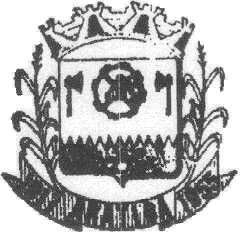 Estado do Rio Grande do SulMUNICÍPIO DE ARATIBARua Luiz Loeser, 287 – Centro – Fone: (54) 376-1114 - CNPJ 87.613.469/0001-84PROJETO DE LEI MUNICIPAL Nº060 DE 29 DE MAIO  DE 2018.Dispõe sobre a instituição de CNPJ Filial para gestão dos recursos do FUNDEB e dá outras providências.O Prefeito do Município de Aratiba, Estado do Rio Grande do Sul, no uso das suas atribuições e em atendimento a Portaria Conjunta FNDE/STN n. 02 de 15 de janeiro de 2018, Faz saber que encaminhou para apreciação da Câmara Municipal de Vereadores o seguinte projeto de Lei:Art.  1º Fica instituído o CNPJ (Cadastro Nacional de Pessoa Jurídica) para gestão e fiscalização dos recursos  destinados à manutenção e o desenvolvimento do ensino infantil e fundamental e à remuneração condigna dos trabalhadores da educação, na condição de Filial do Município, vinculado ao Município de Aratiba.Art.  2º O Gestor do CNPJ Filial será o Prefeito Municipal, e a movimentação financeira será desempenhada pelo Prefeito Municipal em conjunto com o Tesoureiro, e nos impedimentos legais destes,  assumirão  o Vice Prefeito e o Auxiliar de Tesoureiro.  Art. 3º Os recursos do Fundo de Manutenção e Desenvolvimento da Educação Básica e de Valorização dos Profissionais da Educação – FUNDEB serão repassados automaticamente para as contas únicas e específicas. Art. 4º Os recursos disponibilizados  à manutenção e o desenvolvimento do ensino infantil e fundamental e à remuneração condigna dos trabalhadores da educação, deverão ser registrados de forma detalhada a fim de evidenciar as respectivas transferências.Art. 5º Os eventuais saldos de recursos financeiros disponíveis nas contas específicas, cujas  perspectivas de utilização sejam  superior a quinze dias, deverão ser aplicados em operações financeiras de curto prazo ou de mercado aberto, lastreadas em títulos da divida pública, junto à instituição financeira responsável pela movimentação dos recursos, de modo a preservar seu poder de compra.Art. 6º. Esta Lei entra em vigor na data de sua publicação.Gabinete do Prefeito Municipal de Aratiba, RS, aos  29 de maio de 2018.GUILHERME EUGENIO GRANZOTTO,Prefeito Municipal.JUSTIFICATIVA AO PROJETO DE LEI  060/2018Excelentíssimo Senhor PresidenteSenhores VereadoresSegue Projeto de Lei a fim de adequar o Município a Portaria Conjunta FNDE/STN n. 02, de 15 de janeiro de 2018. A Portaria  dispõe sobre os critérios e as orientações operacionais a serem observadas pelos estados, Distrito Federal, municípios e agentes financeiros quanto à movimentação e divulgação dos recursos do Fundeb (Fundo de Manutenção e Desenvolvimento da Educação Básica e de Valorização dos Profissionais da Educação).
          Conforme o art. 69, § 5º, da LDB (Lei nº 9.394/ 1996), a gestão dos recursos destinados à educação compete às Secretarias de Educação ou ao Município, no âmbito dos respectivos entes governamentais, razão pela qual as contas específicas do Fundeb  deverão ser abertas e mantidas no CNPJ do órgão responsável pela educação, na forma do disposto no art. 2°, § 1°, da Portaria Conjunta n° 2/ 2018.
           Segundo o FNDE, esses e outros procedimentos previstos na Portaria Conjunta têm por objetivo não apenas atender e assegurar o cumprimento da legislação vigente, no que diz respeito à publicidade e à transparência dos gastos públicos, mas, de modo especial, garantir a exclusividade e a especificidade das contas do Fundeb, de modo a preservar a aplicação dos recursos do Fundo somente em ações de manutenção e desenvolvimento de ensino, bem como de evitar que eventuais bloqueios judiciais nas contas correntes do  Poder Executivo alcancem os recursos da educação.	Ao entender do setor técnico deste Município a melhor forma é a abertura de CNPJ Filial para a gestão e fiscalização dos recursos destinados à manutenção e o desenvolvimento do ensino infantil e fundamental e à remuneração condigna dos trabalhadores da educação, pelo que pedimos a aprovação deste Projeto. 			Aratiba, RS,  em 29 de maio  de 2018.Guilherme Eugenio GranzottoPrefeito Municipal